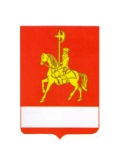 АДМИНИСТРАЦИЯ КАРАТУЗСКОГО РАЙОНАПОСТАНОВЛЕНИЕО признании утратившим силу постановления администрации Каратузского района от 05.10.2009 № 958-п «О районной межведомственной  комиссии по охране труда в Каратузского района»Руководствуясь ст.28 Устава Муниципального образования  «Каратузский район», в целях приведения муниципальных правовых актов  в соответствии с требованиями действующего законодательства  ПОСТАНОВЛЯЮ:1.Признать утратившим силу постановление администрации Каратузского района от 05.10.2009  № 958-п «О районной межведомственной  комиссии по охране труда в Каратузском районе, от 15.12.2009 №1230-п «О внесении изменений в постановление «О районной межведомственной  комиссии по охране труда в Каратузского района»», от 04.12.2015 №811 «О внесении изменений в постановление «О районной межведомственной  комиссии по охране труда в Каратузского района»», от 05.04.2017  № 299-п «О внесении изменений в постановление «О районной межведомственной  комиссии по охране труда в Каратузского района», от 12.01.2023 № 13-п «О внесении изменений в постановление «О районной межведомственной  комиссии по охране труда в Каратузского района».2.Контроль за исполнением  постановления возложить на А.А. Савина заместителя главы  района по социальным вопросам.3. Постановление вступает в силу в день, следующий за днем его официального опубликования  в периодическом печатном издании «Вести муниципального образования «Каратузский район».И.о. главы района                                                                                   Е.С. Мигла15.03.2023 с. Каратузское         № 251-п 